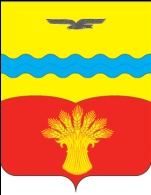 Совет депутатовмуниципального образованияПодольский сельсоветКрасногвардейского районаОренбургской областивторой созывс. ПодольскРЕШЕНИЕ06.08.2021                                                                                                           № 34/5    О назначении старосты села Красиково муниципального образования Подольский сельсовет Красногвардейского района Оренбургской областиВ соответствии с Федеральным законом от 06 октября 2003 года № 131-ФЗ «Об общих принципах организации местного самоуправления в Российской Федерации», статьей 15 Устава муниципального образования  Подольский сельсовет Красногвардейского района Оренбургской области, протоколом схода граждан, для организации  взаимодействия органов местного самоуправления и жителей сельских населенных пунктов при решении вопросов местного значения, Совет депутатов РЕШИЛ:1. Досрочно прекратить 05 июля 2021 года полномочия старосты с. Красиково Райманова Юрия Миршитовича.2. Назначить с 06 августа 2021 года старостой с. Красиково муниципального образования Подольский сельсовет Красногвардейского района Оренбургской области Муллабаева Юрия Хайруллиновича сроком на пять лет.3. Установить, что настоящее решение вступает в силу после обнародования и подлежит размещению на сайте Подольского сельсовета в сети «Интернет».4. Возложить контроль за исполнением настоящего решения на постоянную комиссию по вопросам социального развития, правопорядку и статусу депутатов.Разослано: в дело, постоянной комиссии по вопросам социального развития, правопорядку и статусу депутатов, для обнародования, прокурору района, Райманову Ю.М., Муллабаеву Ю.Х.Председатель Совета депутатов  О.П. ДубовикГлава сельсовета   Ю.Л. Гаврилов